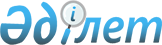 Жәнібек ауданында жеке оқыту жоспары бойынша мүгедектігі бар балалар қатарындағы кемтар балаларды үйде оқытуға жұмсалған шығындарды өтеу тәртібін және мөлшерін айқындау туралыБатыс Қазақстан облысы Жәнібек аудандық мәслихатының 2015 жылғы 25 ақпандағы № 31-2 шешімі. Батыс Қазақстан облысының Әділет департаментінде 2015 жылғы 19 наурызда № 3854 болып тіркелді.
      Ескерту. Шешімнің тақырыбы жаңа редакцияда - Батыс Қазақстан облысы Жәнібек аудандық мәслихатының 10.07.2023 № 7-4 шешімімен (оның алғашқы ресми жарияланған күнінен кейін күнтізбелік он күн өткен соң қолданысқа енгізіледі).
      Қазақстан Республикасының 2001 жылғы 23 қаңтардағы "Қазақстан Республикасындағы жергілікті мемлекеттік басқару және өзін-өзі басқару туралы", 2002 жылғы 11 шілдедегі "Кемтар балаларды әлеуметтік және медициналық-педагогикалық түзеу арқылы қолдау туралы" Заңдарына сәйкес Жәнібек аудандық мәслихаты ШЕШІМ ҚАБЫЛДАДЫ:
      Жәнібек ауданында жеке оқыту жоспары бойынша мүгедектігі бар балалар қатарындағы кемтар балаларды үйде оқытуға жұмсалған шығындарды өтеу тәртібі және мөлшері осы шешімнің қосымшасына сәйкес айқындалсын.
      Ескерту. 1-тармақ жаңа редакцияда - Батыс Қазақстан облысы Жәнібек аудандық мәслихатының 10.07.2023 № 7-4 шешімімен (оның алғашқы ресми жарияланған күнінен кейін күнтізбелік он күн өткен соң қолданысқа енгізіледі).
      2. Алынып тасталды - Батыс Қазақстан облысы Жәнібек аудандық мәслихатының 29.12.2022 № 28-11 шешімімен (оның алғашқы ресми жарияланған күнінен кейін күнтізбелік он күн өткен соң қолданысқа енгізіледі).
      3. Осы шешім 2015 жылғы 1 қаңтардан бастап қолданысқа енгізіледі. Жәнібек ауданында жеке оқыту жоспары бойынша мүгедектігі бар балалар 
қатарындағы кемтар балаларды үйде оқытуға жұмсалған шығындарды өтеу
тәртібі және мөлшері
      Ескерту. Шешім қосымшамен толықтырылды- Батыс Қазақстан облысы Жәнібек аудандық мәслихатының 29.12.2022 № 28-11 шешімімен (оның алғашқы ресми жарияланған күнінен кейін күнтізбелік он күн өткен соң қолданысқа енгізіледі); жаңа редакцияда - Батыс Қазақстан облысы Жәнібек аудандық мәслихатының 10.07.2023 № 7-4 шешімімен (оның алғашқы ресми жарияланған күнінен кейін күнтізбелік он күн өткен соң қолданысқа енгізіледі).
      1. Осы Жәнібек ауданында жеке оқыту жоспары бойынша мүгедектігі бар балалар қатарындағы кемтар балаларды үйде оқытуға жұмсалған шығындарды өтеу тәртібі және мөлшері Қазақстан Республикасының Еңбек және халықты әлеуметтік қорғау министрінің 2021 жылғы 25 наурыздағы № 84 "Әлеуметтік-еңбек саласында мемлекеттік қызметтерді көрсетудің кейбір мәселелері туралы" бұйрығымен бекітілген "Мүгедектігі бар балаларды үйде оқытуға жұмсалған шығындарды өтеу" (Нормативтік құқықтық актілерді мемлекеттік тіркеу тізілімінде № 22394 болып тіркелген) мемлекеттік қызметін көрсету қағидаларына (бұдан әрі – шығындарды өтеу қағидалары) сәйкес әзірленді.
      2. Жеке оқыту жоспары бойынша мүгедектігі бар балалар қатарындағы кемтар балаларды үйде оқытуға жұмсалған шығындарды өтеуді (бұдан әрі-оқытуға жұмсалған шығындарды өтеу) мүгедектігі бар баланың үйде оқу фактісін растайтын оқу орнының анықтамасы негізінде "Жәнібек аудандық жұмыспен қамту және әлеуметтік бағдарламалар бөлімі" мемлекеттік мекемесі жүргізеді.
      3. Оқытуға жұмсалған шығындарды өтеу (толық мемлекеттің қамсыздандыруындағы мүгедектігі бар балалардан және оларға қатысты ата-аналары ата-ана құқығынан айырылған мүгедектігі бар балалардан басқа) отбасының табысына қарамастан мүгедектігі бар балалардың ата-анасының біреуіне немесе өзге де заңды өкілдеріне беріледі.
      4. Оқытуға жұмсалған шығындарды өтеу өтініш берілген айдан бастап мүгедектігі бар баланы үйде оқыту фактісін растайтын оқу орнынан анықтамада көрсетілген мерзім аяқталған айға дейін жүргізіледі.
      5. Оқытуға жұмсалған шығындарды өтеуді тоқтатуға әкеп соққан жағдайлар бар болғанда (мүгедектігі бар баланың он сегіз жасқа толуы, мүгедектік мерзімінің аяқталуы, мүгедектігі бар баланың мемлекеттік мекемелерде оқып жатқан кезеңі, мүгедектігі бар баланың қайтыс болуы) төлемдер тиісті жағдайлар туындағаннан кейінгі айдан бастап тоқтатылады.
      6. Оқытуға жұмсалған шығындарды өтеу үшін қажетті құжаттар шығындарды өтеу қағидаларының 3-қосымшасына сәйкес ұсынылады.
      7. Оқытуға жұмсалған шығындарды өтеу мөлшері оқу жылы ішінде ай сайын әрбір мүгедектігі бар балаға бес айлық есептік көрсеткішке тең.
      Ескерту. 7-тармақ жаңа редакцияда - Батыс Қазақстан облысы Жәнібек аудандық мәслихатының 27.12.2023 № 15-18 шешімімен (оның алғашқы ресми жарияланған күнінен кейін күнтізбелік он күн өткен соң қолданысқа енгізіледі).


      8. Оқытуға жұмсалған шығындарды өтеуден бас тарту негіздері шығындарды өтеу қағидаларының 3-қосымшасының тоғызыншы жолында көзделген.
					© 2012. Қазақстан Республикасы Әділет министрлігінің «Қазақстан Республикасының Заңнама және құқықтық ақпарат институты» ШЖҚ РМК
				
      Сессия төрағасы

Ғ. Әліп

      Мәслихат хатшысы

Т. Кадимов
Жәнібек аудандық 
мәслихатының 
2015 жылғы 25 ақпандағы 
№ 31-2 шешіміне қосымша